Номер в геральдическом реестре Ульяновской областиДата внесения в геральдический реестр Ульяновской областиНазвание официального символаРегистрационный номер в Государственном геральдическом регистре Российской Федерации и дата внесенияЦветное графическое изображение (рисунок) официального символа (в действующей редакции)Геральдическое описание официального символа (текст) с указанием автора/авторов (в действующей редакции)Решение об утверждении (об изменении) официального символаМесто хранения официального символа1234567827228.06.2018Флаг Новоспасско-го городского 
поселения№ 7142 от 02.11.2011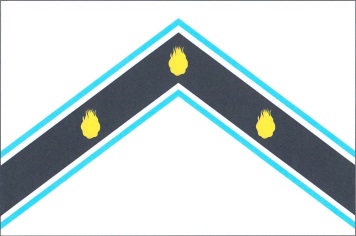 Прямоугольное полотнище с отношением ширины 
к длине 2:3, воспроизводящее композицию герба 
Новоспасского городского поселения в белом, чёрном, синем и жёлтом цветах.Флаг разработан Михаилом Ригертом 
(г. Кострома).Решение Совета депутатов муниципального образования «Новоспасское городское 
поселение» 
от 30.03.2011№ 20/130Кабинет Совета депутатов 
муниципального образования 
«Новоспасское 
городское 
поселение»